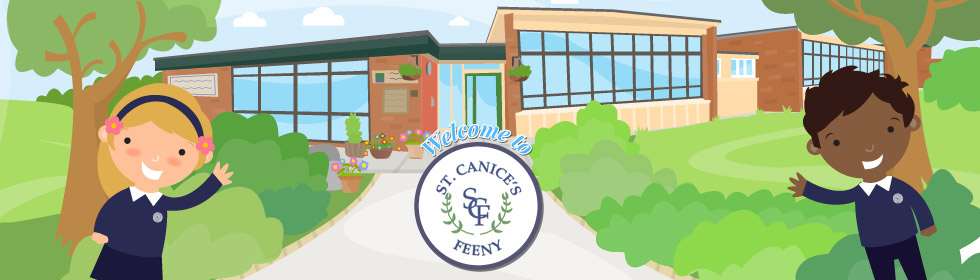   COMMITTEE MEMBERS                NEEDEDWe are seeking new COMMITTEE MEMBERS who would like to support the school through fundraising initiatives. We urgently need someone to take on the role of SECRETARY. Due to Covid-19 we currently liaise mostly through Facebook messenger and by email. If you are the parent/carer of a child at St. Canice’s Primary School and are interested in joining the committee please contact us on: parentsassociationstcanices@gmail.com 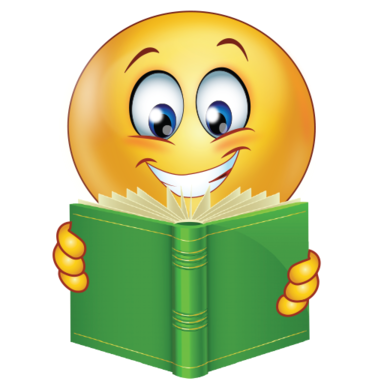 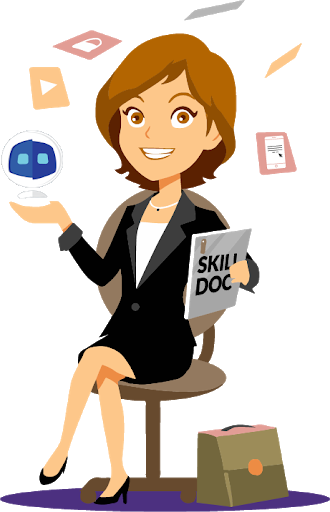 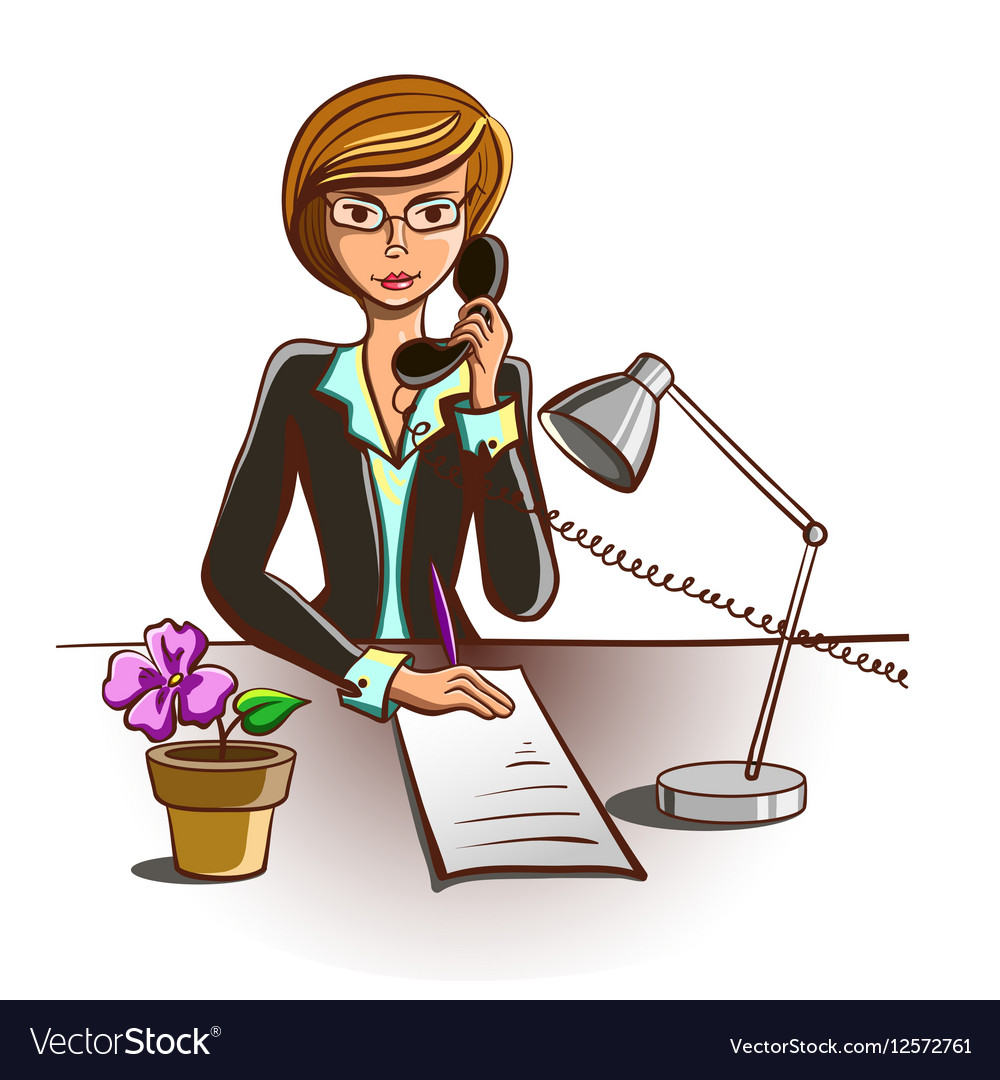 